Dodge CountyRecord Book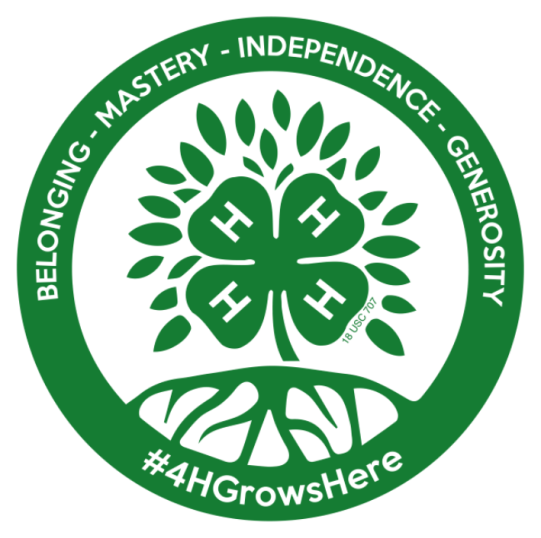 2nd Grade Cloverbud Photo	Name: 										Address: 										Club Name: 								      Years in 4-H: 						 	Grade at the start of the 4-H year: 	 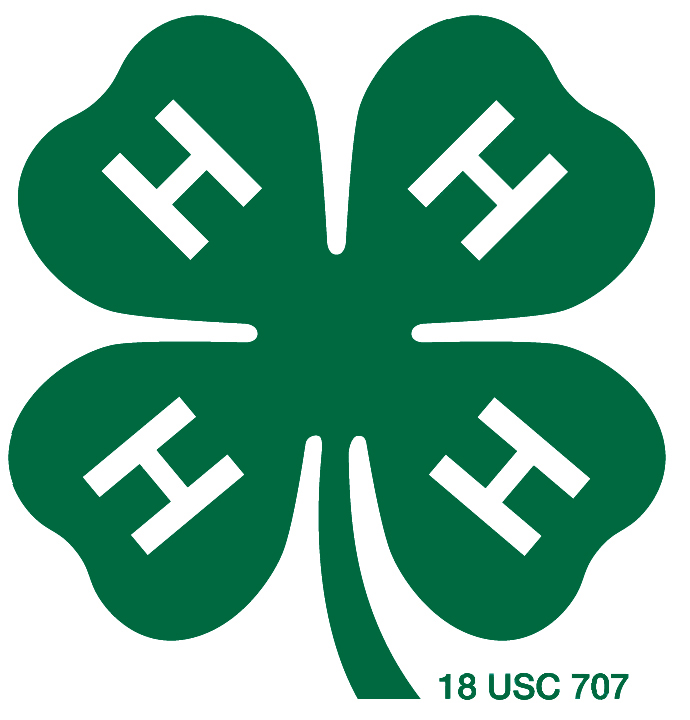 CUMULATIVE 4-H PROJECT LISTTransfer the form to the next year’s record book.                 MY 4-H YEARLY SUMMARY AND GOALS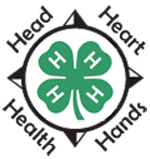 Number of meetings held by my club this year:  		Number I attended: 		What will you do this year to expand your 4-H experience and to help you grow as a person?  (HINTS:  This should be completed at enrollment time. Are there activities that you are going to take part in?  Will you try to attend more meetings?  …etc.)________________________________________________________________________________________________________________________________________________________________________________________________________________________________________________________________________________________________________________________________________________________________________________________________________________________________________________________________________________________________________________________________________________________________________________________________________________________________________________________________________                MY 4-H YEARLY ACTIVITIES SUMMARY         (NON-PROJECT ACTIVITIES)           (Maximum two photos per EVENT)Date: ________________________		Event: ____________________________What I did and learned: ______________________________________________________________________________________________________________________________________________________________________________________________________________________________________________________________________________Add additional pages if neededCLOVERBUD4-H PROJECT RECORD(Maximum two photos per item)This year’s goals:__________________________________________________________________________________________________________________________________________________________________What I did and learned in this project this year:__________________________________________________________________________________________________________________________________________________________________________________________________________________________________________________________________________________________________________________________________________________________________________________________Achievements/Accomplishments:________________________________________________________________________________________________________________________________________________________________________________________________________________________________________________________________________________________________________________________________________________________________________________________________________________________________________________Problems and solutions:________________________________________________________________________________________________________________________________________________________________________________________________________________________________________________________________________________________________________________________________________________________________________________________________________________________________________________Where/who I received help from and how they helped: ____________________________________________________________________________________________________________________________________________________________________________________________________________________________________________________________________________________________________________________________________Future goals:______________________________________________________________________________________________________________________________________________________________________________________________________________________________________________________________________________           MY 4-H YEARLY PROJECT-RELATED ACTIVITIES            (4-H ACTIVITIES)            (Maximum two photos per EVENT)Date: ________________________		Event: ____________________________What I did and learned: ______________________________________________________________________________________________________________________________________________________________________________________________________________________________________________________________________________Add additional pages if needed       PARENT/LEADER COMMENTS(Optional)(Special/unusual situation should be documented by leader, parents, or one familiar with youth’s abilities.)	Name of ProjectYear____Year____Year____Year____Year____Year____Year____Year____Year____CloverbudProject item(s): 